Καλημέρα παιδάκια μου!!!!                                   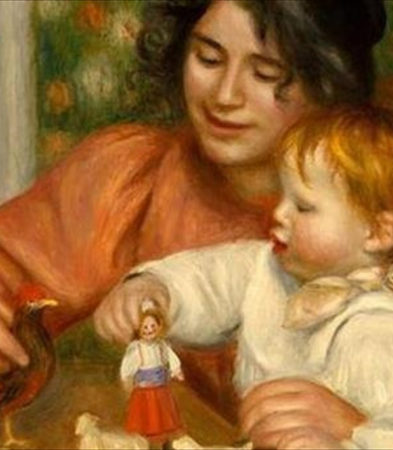 Σήμερα έχουμε επανάληψη, γιατί τελειώσαμε την ενότητα. Κάνε τις παρακάτω ασκήσεις: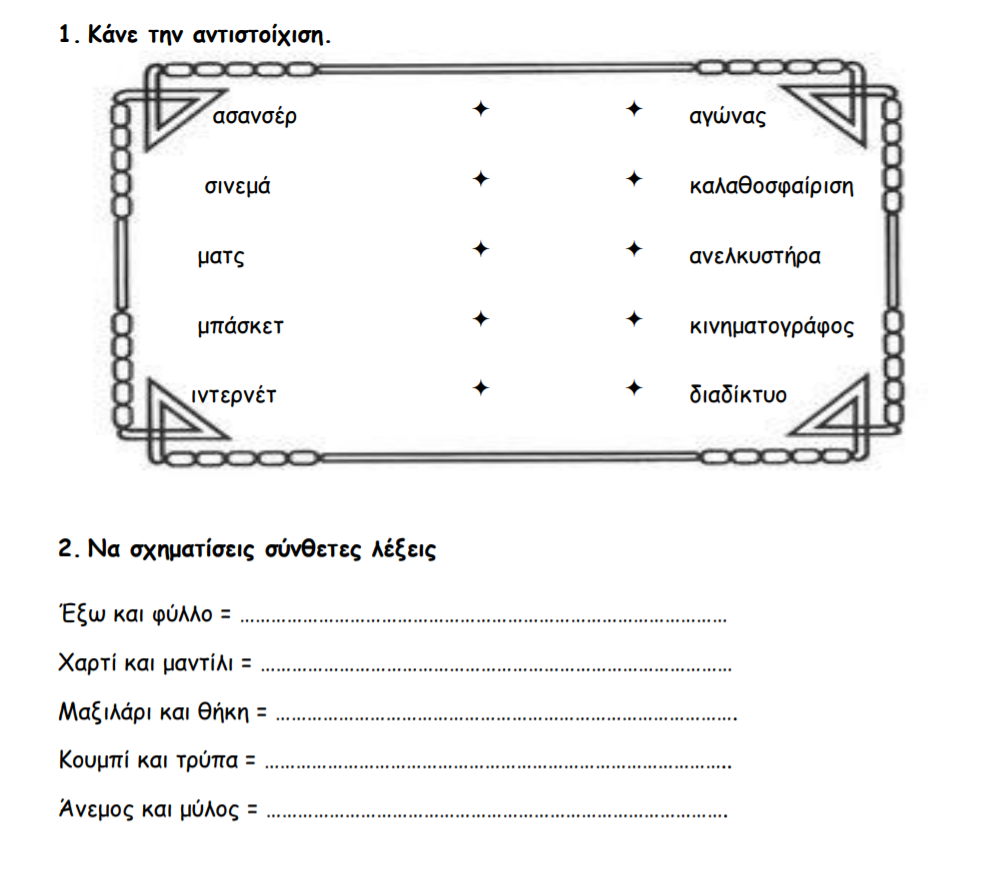 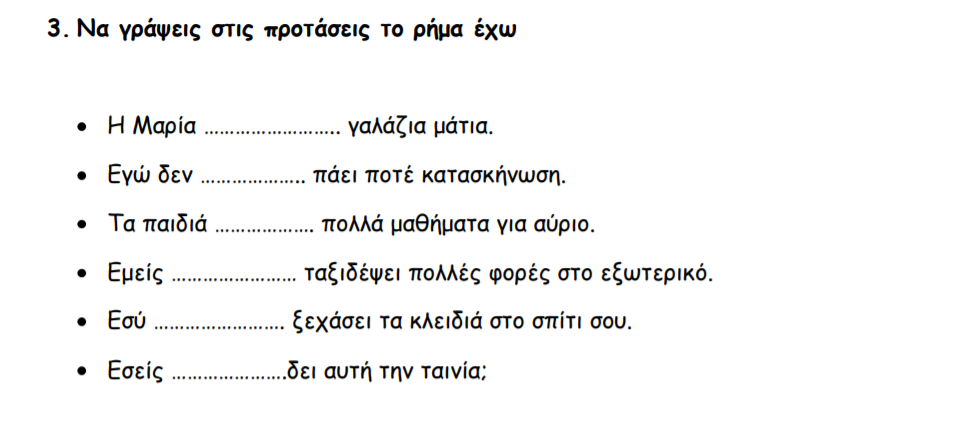 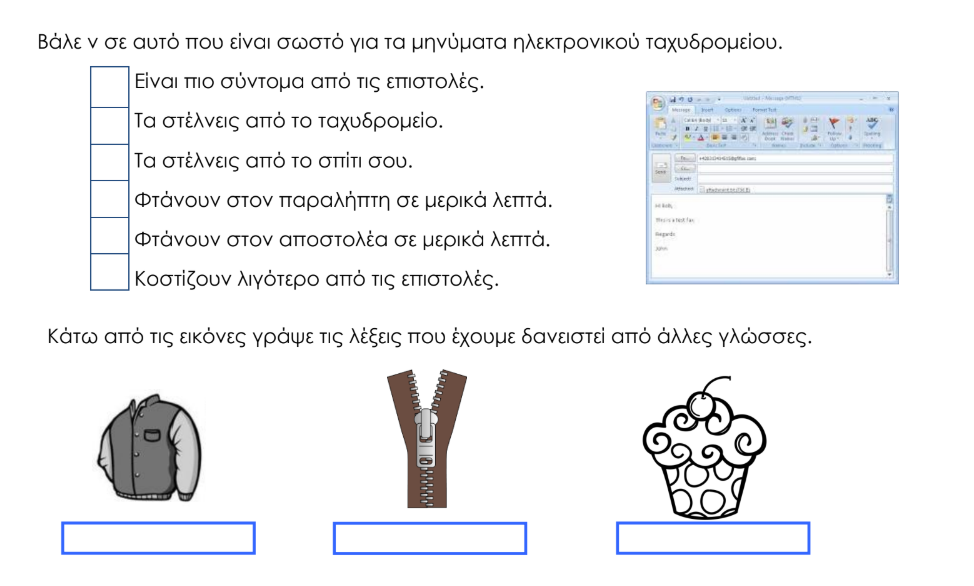 Διάβασε το δυνατά, παρέα με την μαμά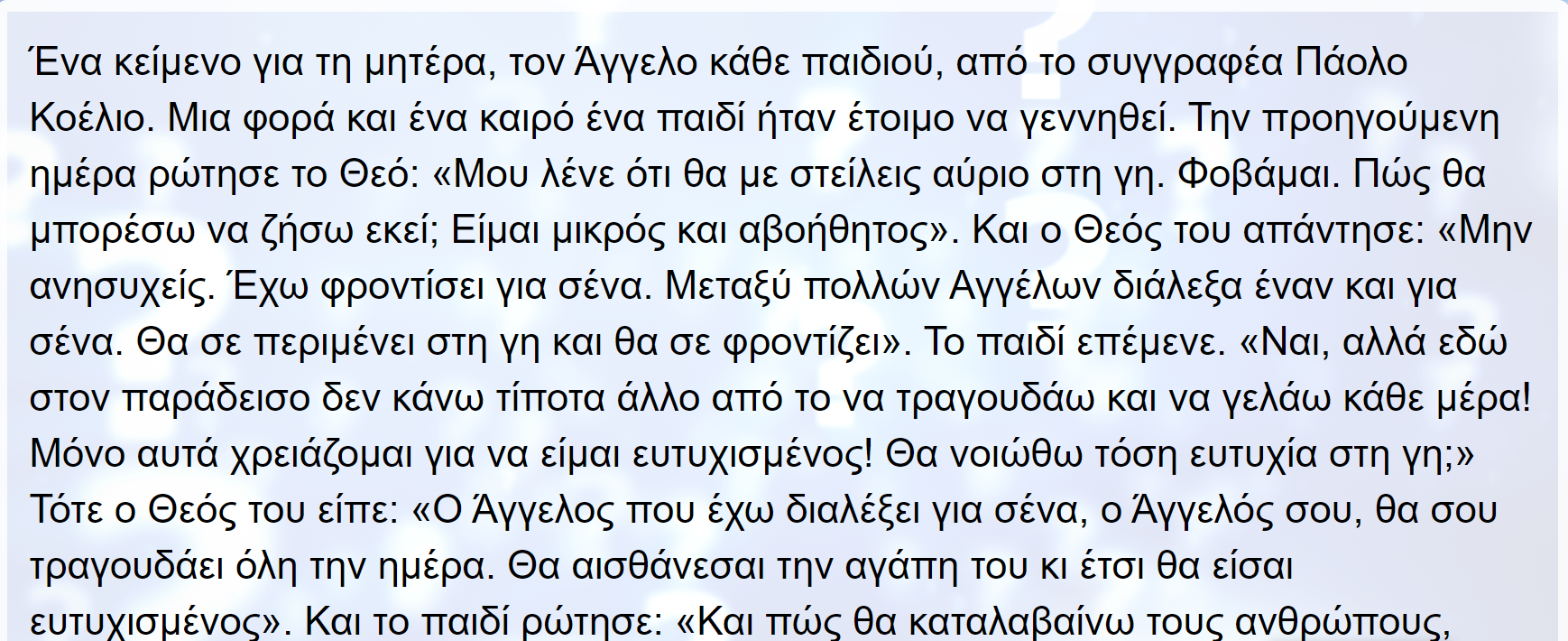 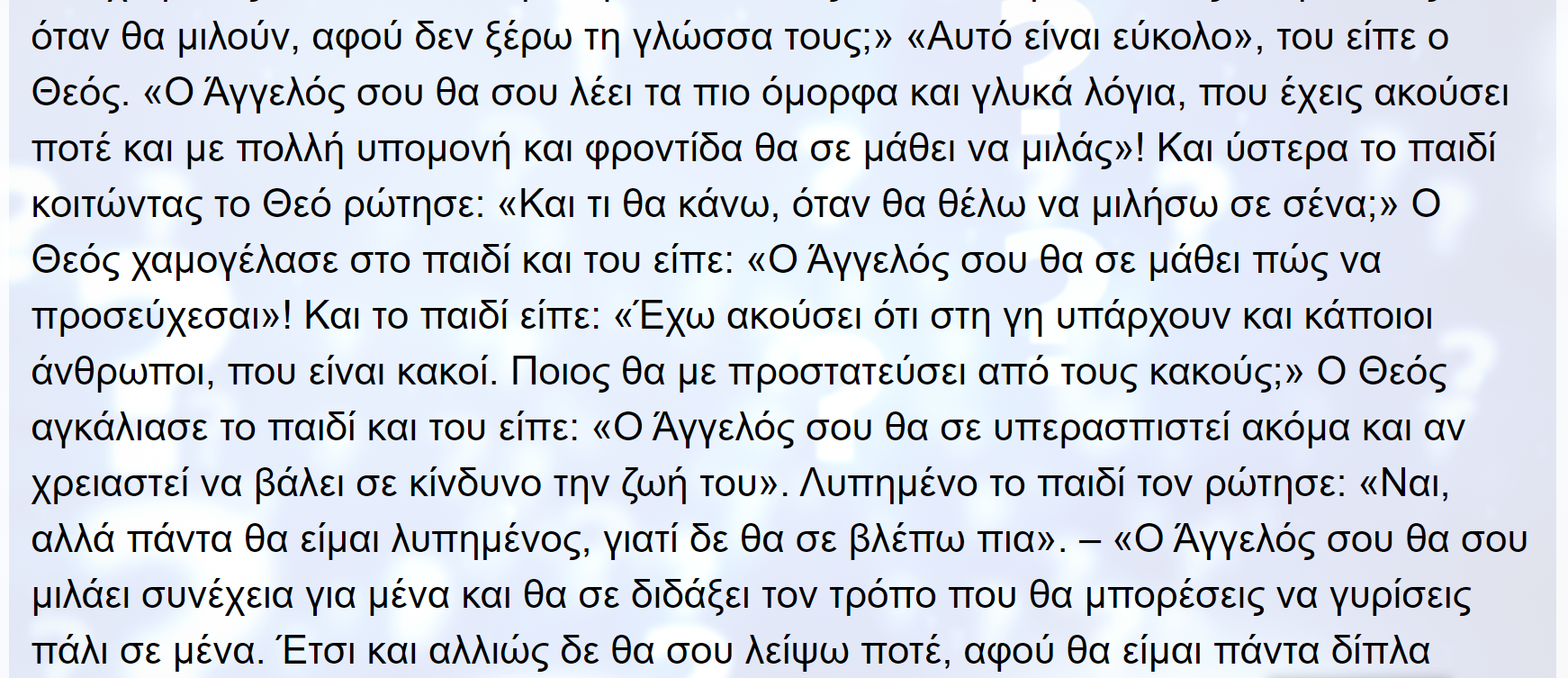 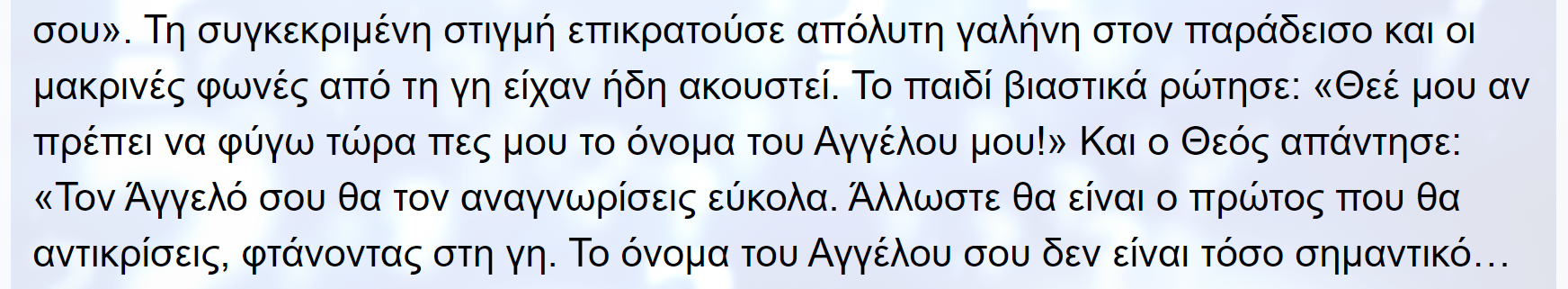 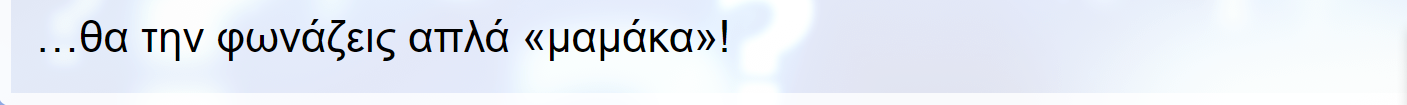 Και 2 πολύ όμορφα παραμύθια να τα δείτε μαζί με την μανούλα σας:https://www.youtube.com/watch?v=ueJ85S4ESFIhttps://www.youtube.com/watch?v=rHDnLTzMvNYκι ο κλήρος πέφτεεεεειιιιιιι: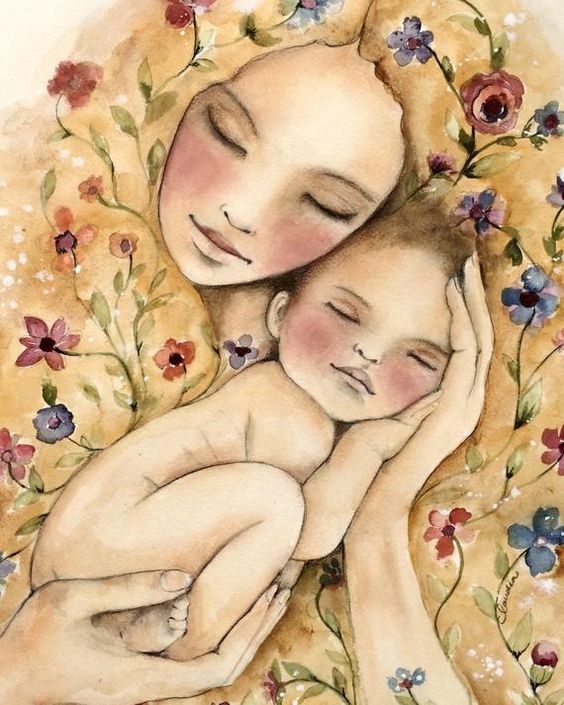 